ODGOJNO – OBRAZOVNO PODRUČJE: IZOBRAZBA U OBAVLJANJU POSLOVA1. ZADATAK: ZALIJEVANJE CVIJEĆASLIJEDITE UPUTE:UZMITE KANTICU ZA ZALIJEVANJE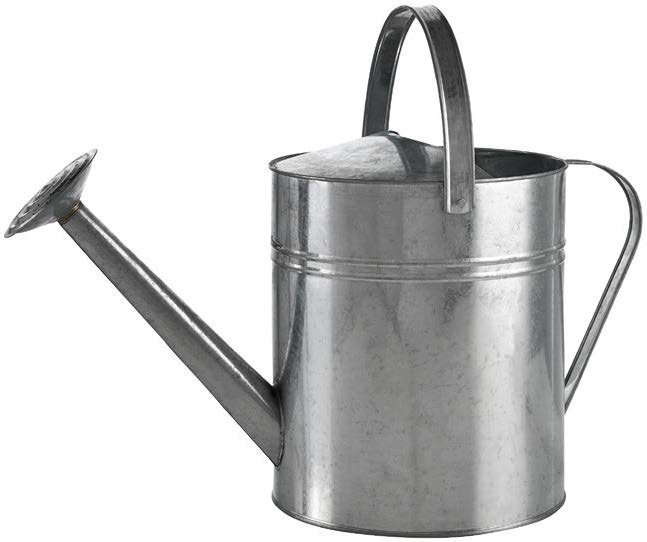 NAPUNITE JE VODOM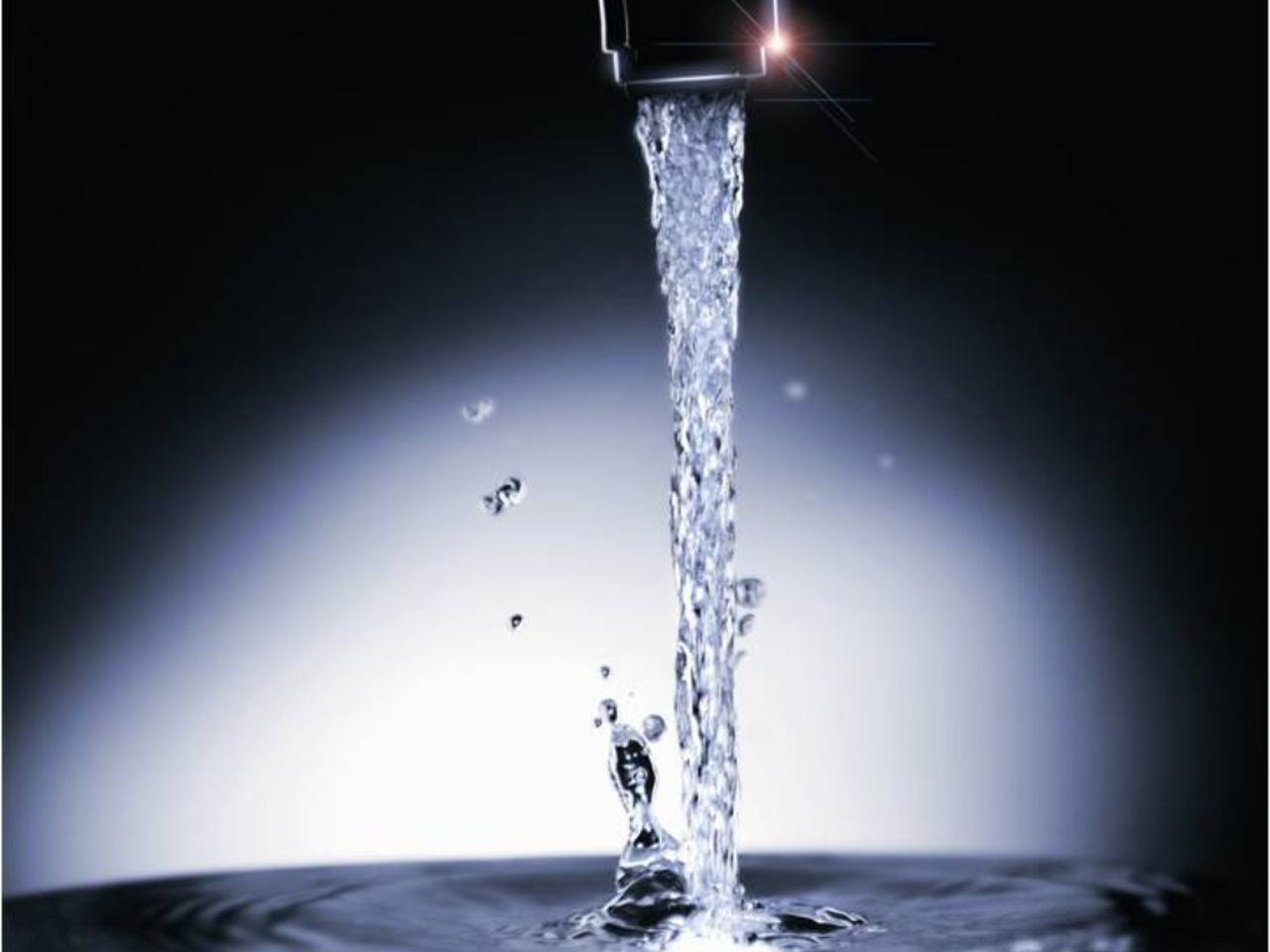 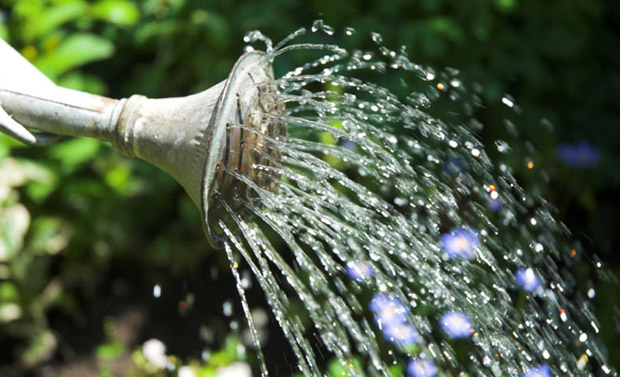 POGLEDAJTE DA LI JE ZEMLJA U TEGLI SA CVIJEĆEM JAKO SUHA 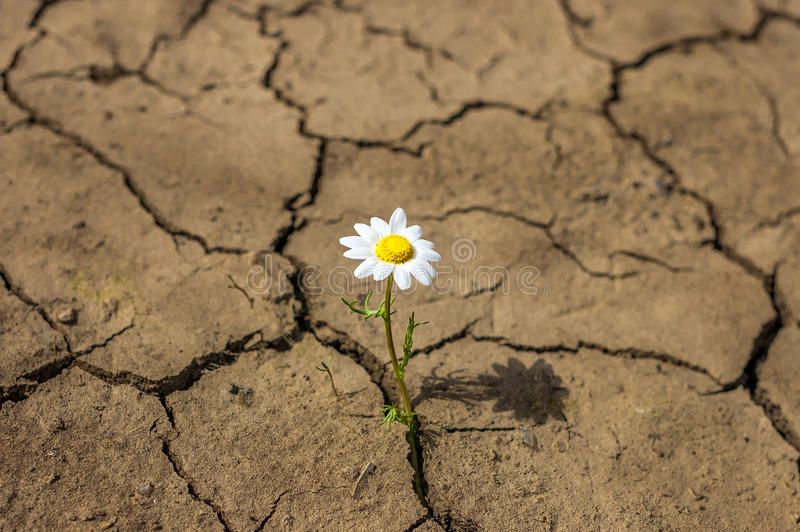 I KRENI U ZALIJEVANJE!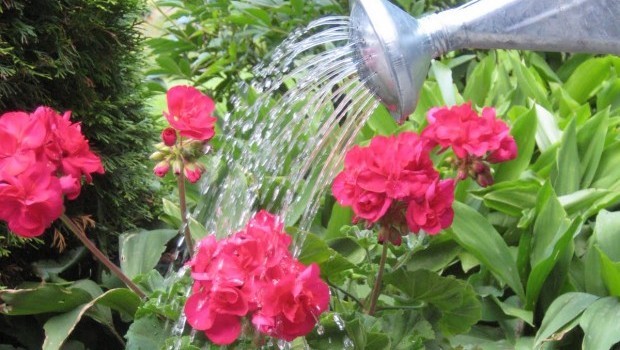 Slike su uzete s internetskih stranica pinterest.com/, popusti.njuškalo.hr